ST. PETER’S CHURCH TWO MILE HOUSE 225th Anniversary 1790-2015St Patrick’s Well, Killashee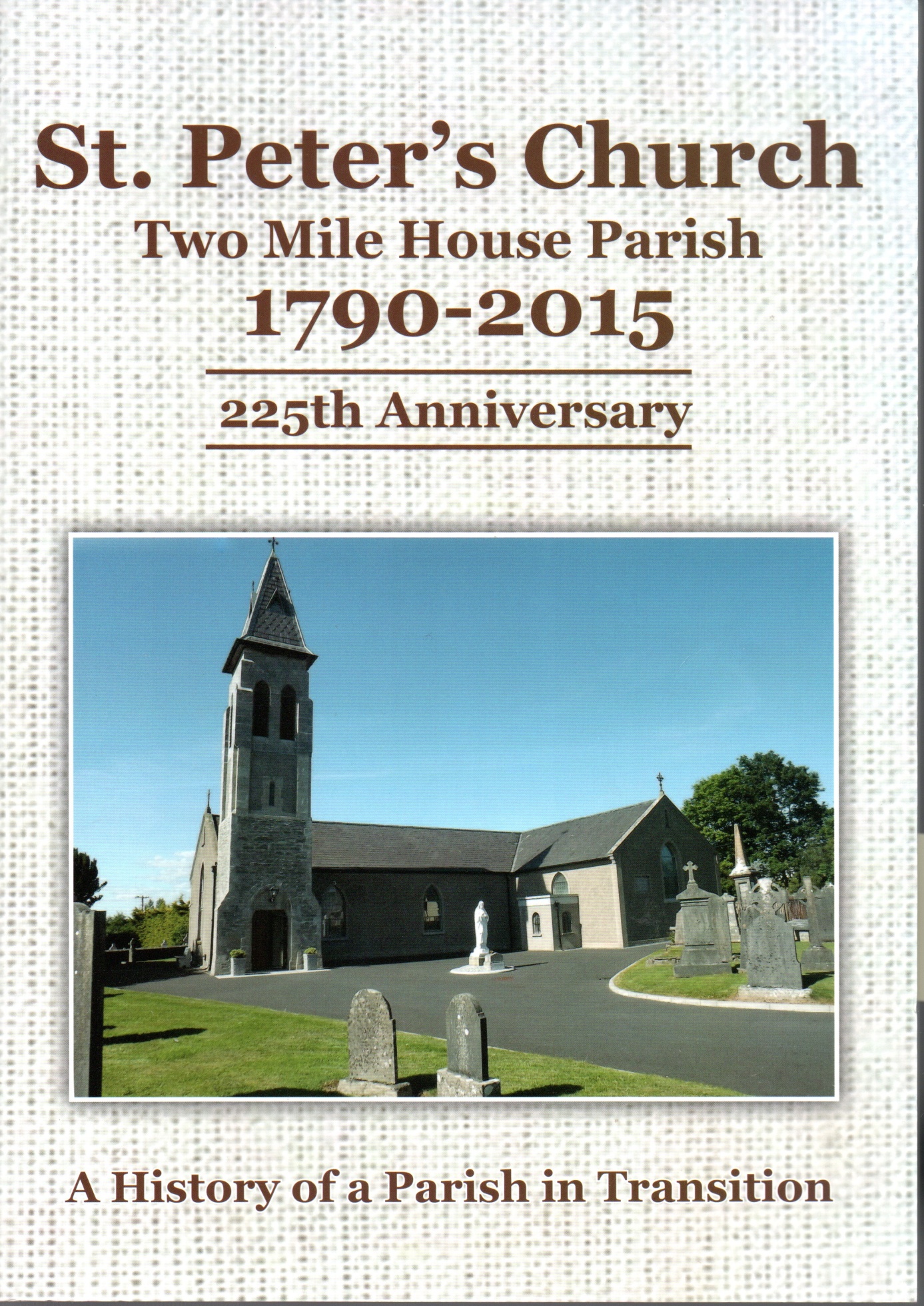 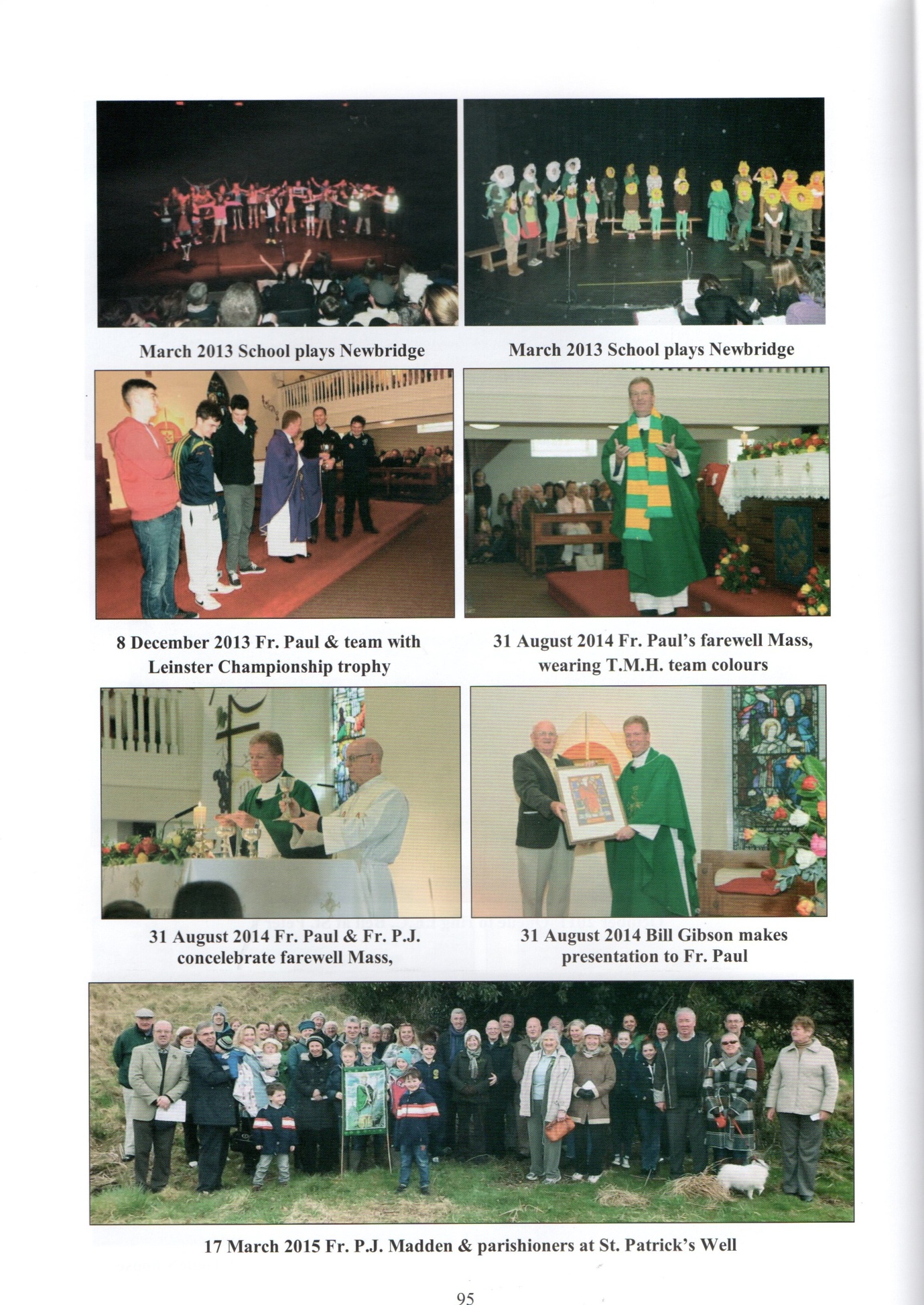 NOTE – The annual pilgrimage to St Patrick’s Well was held on 17th March 2015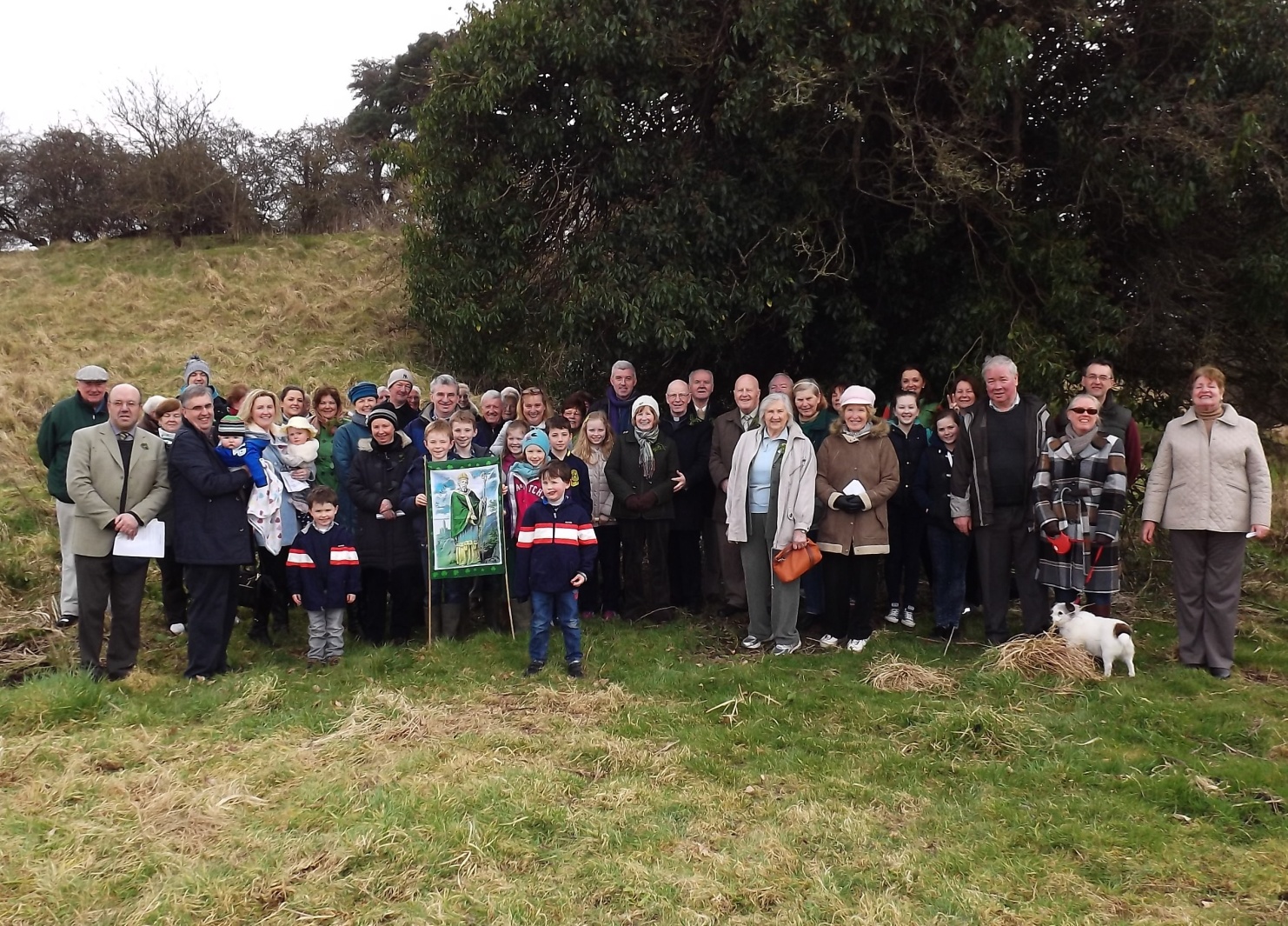 Photo taken at St. Patrick’s Well, Killashee 17th March 2015